El dia 13 de julio del 2020 se sigio entregando en las colonias. Continuamos la entrega de los paquetes alimenticios casa x casa. Ya estamos en el caserío el Limón Ronny Lazo y su concejo municipal trabajando por el pueblo limeño.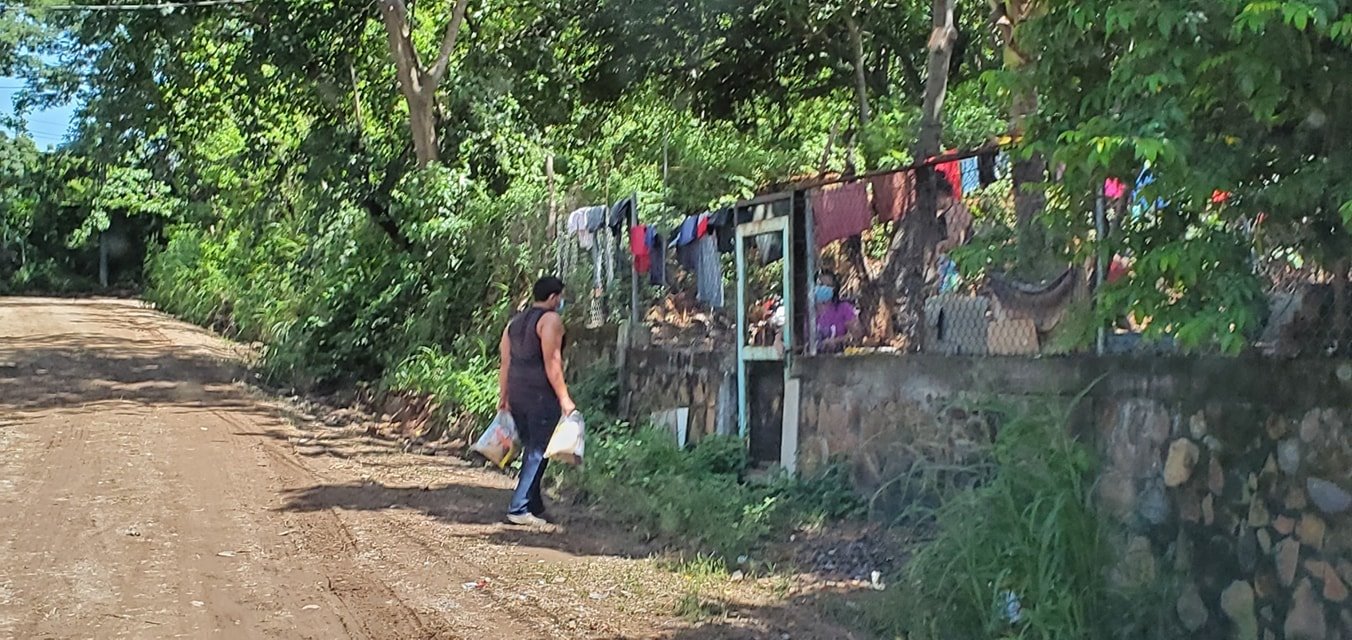 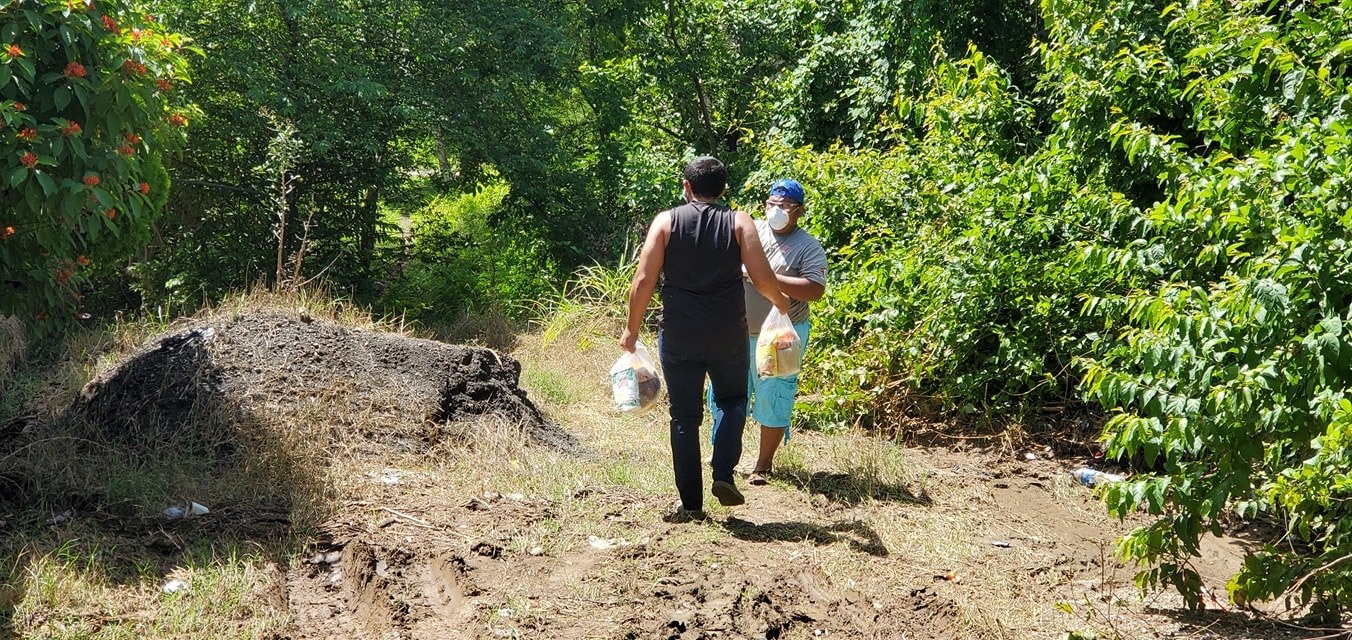 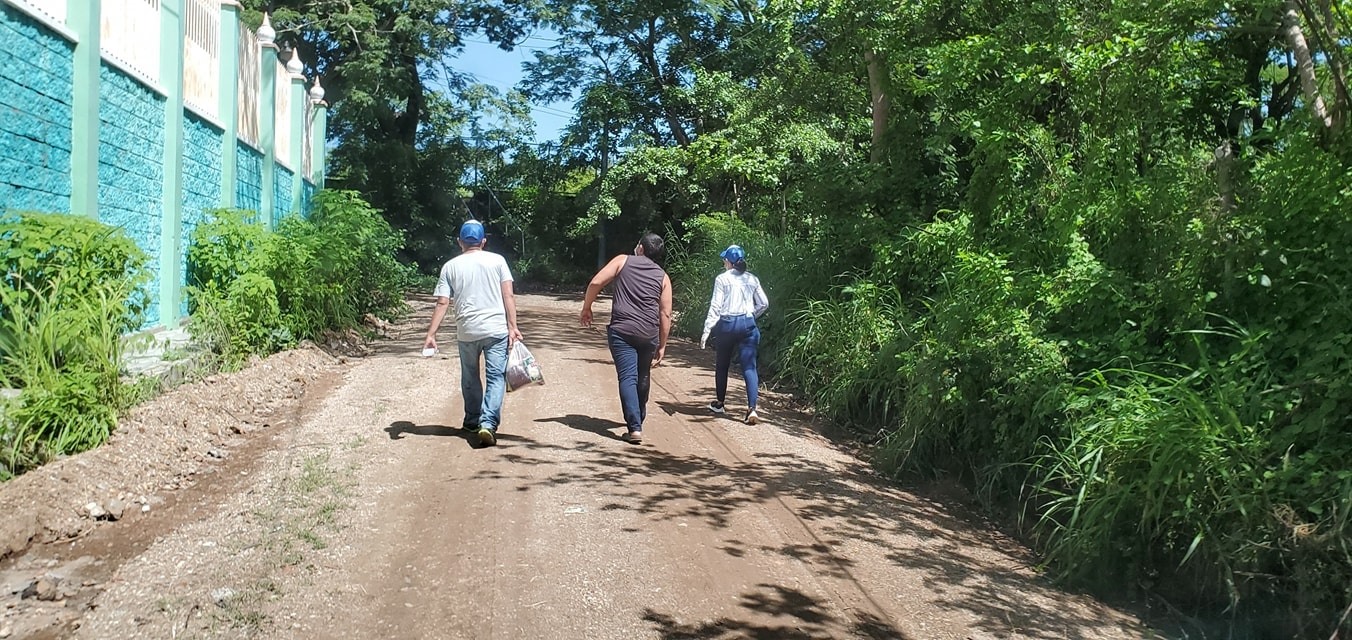 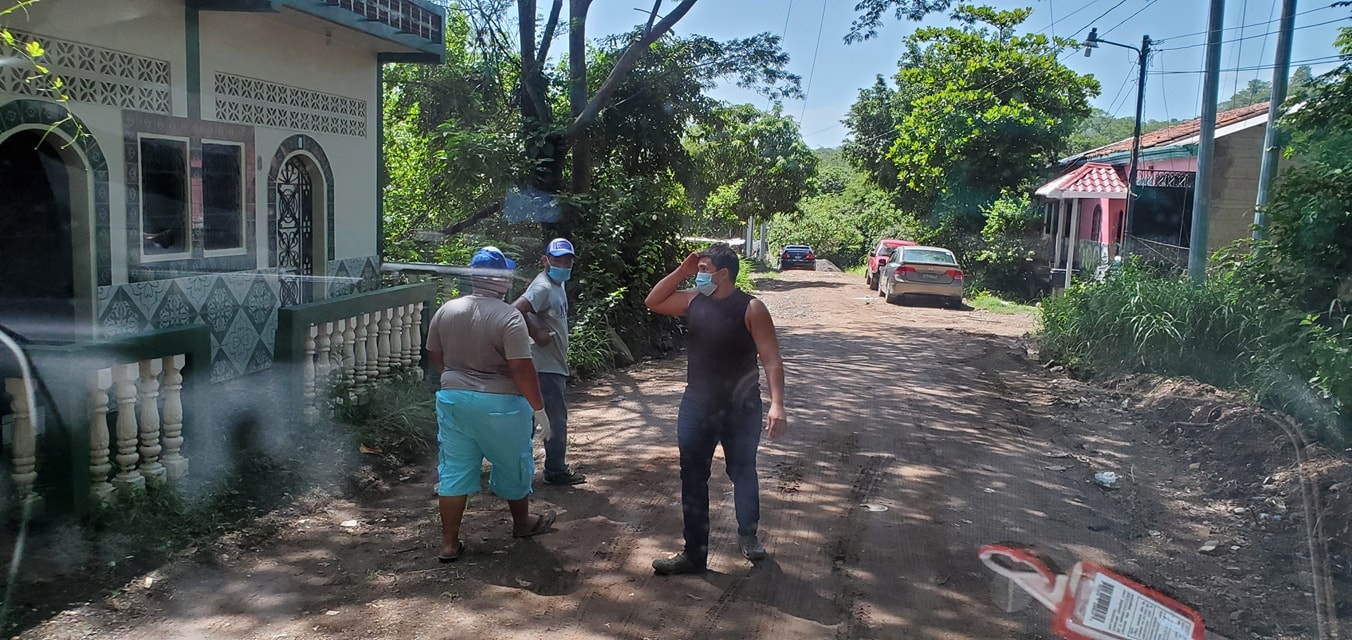 En la colonia la treminio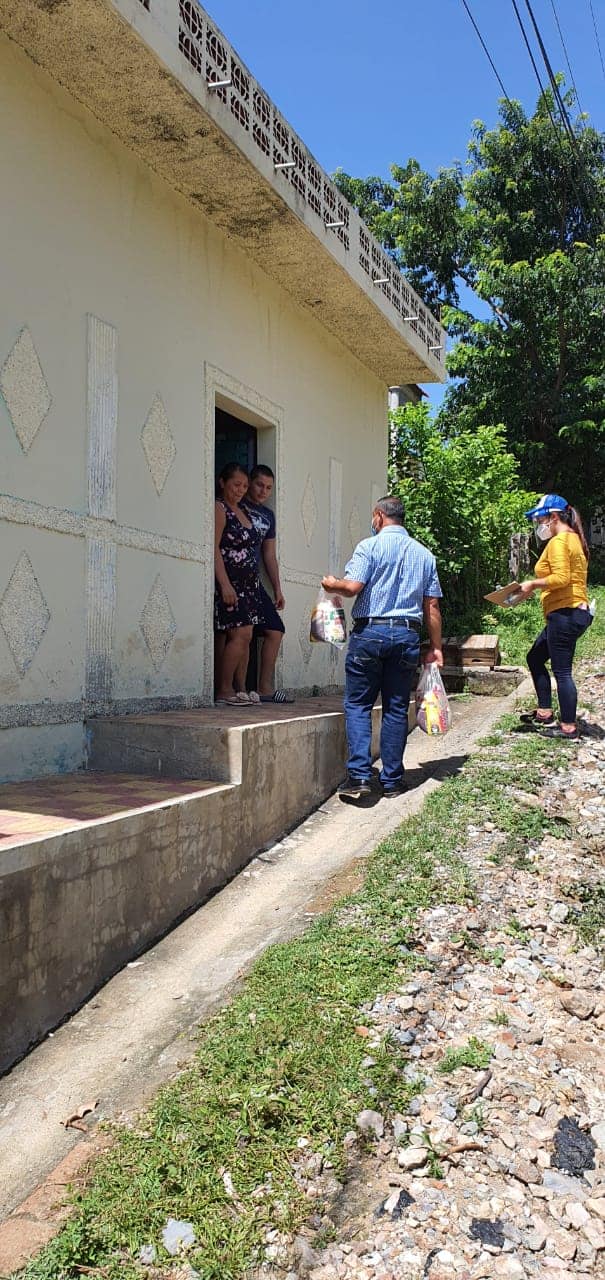 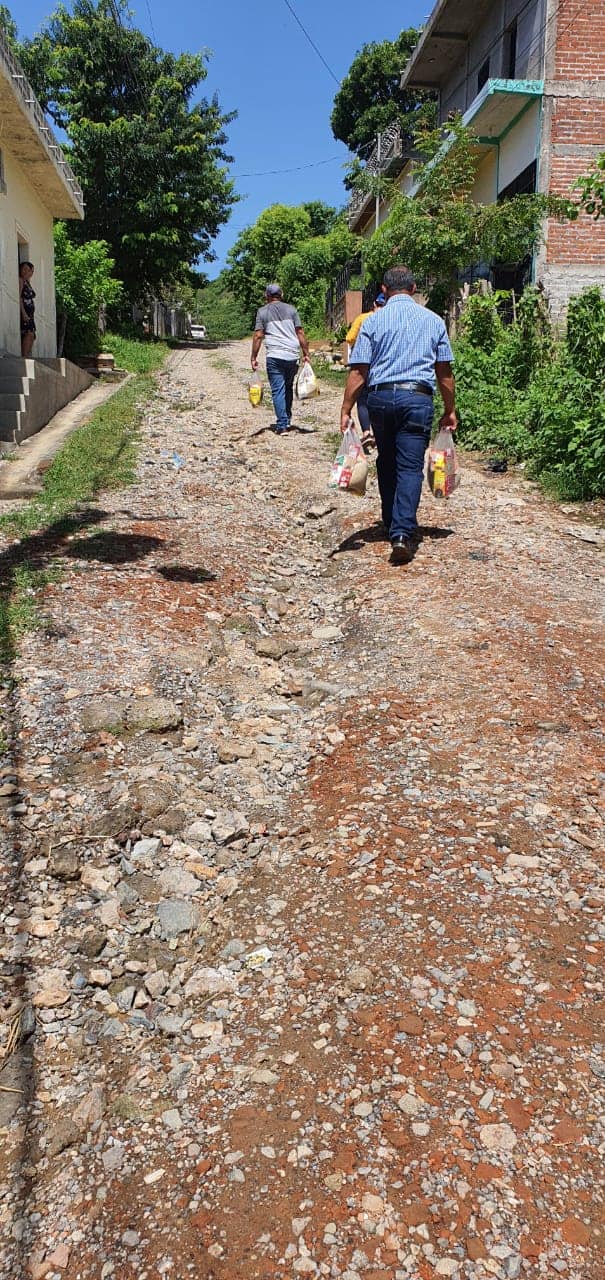 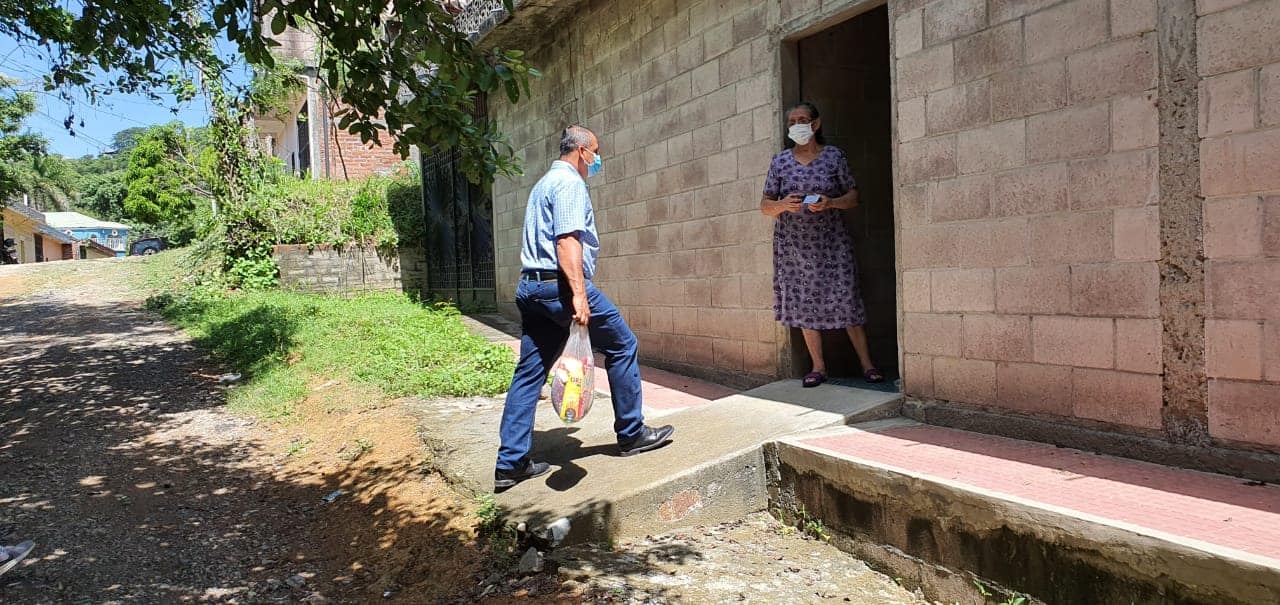 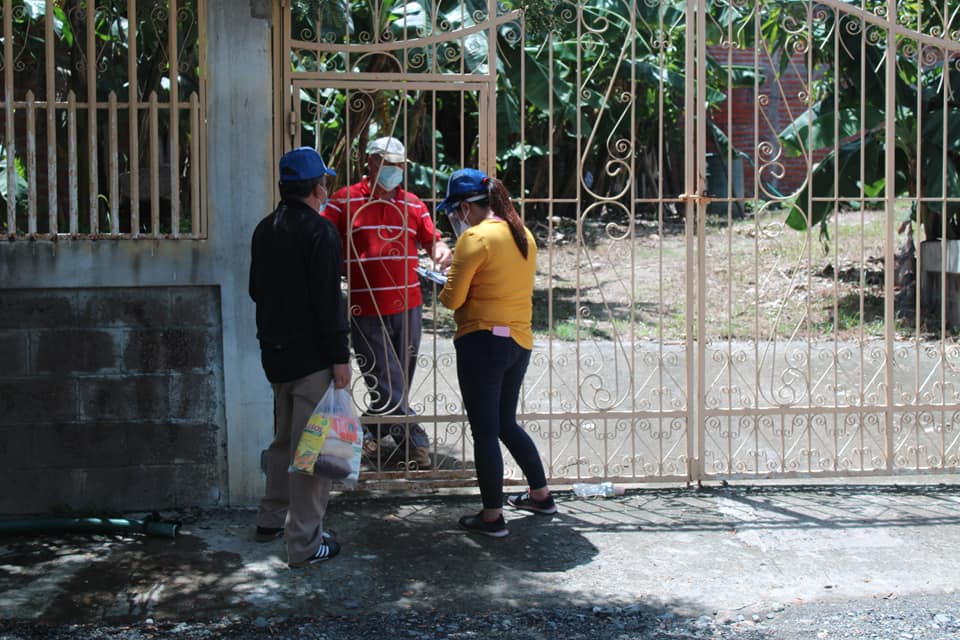 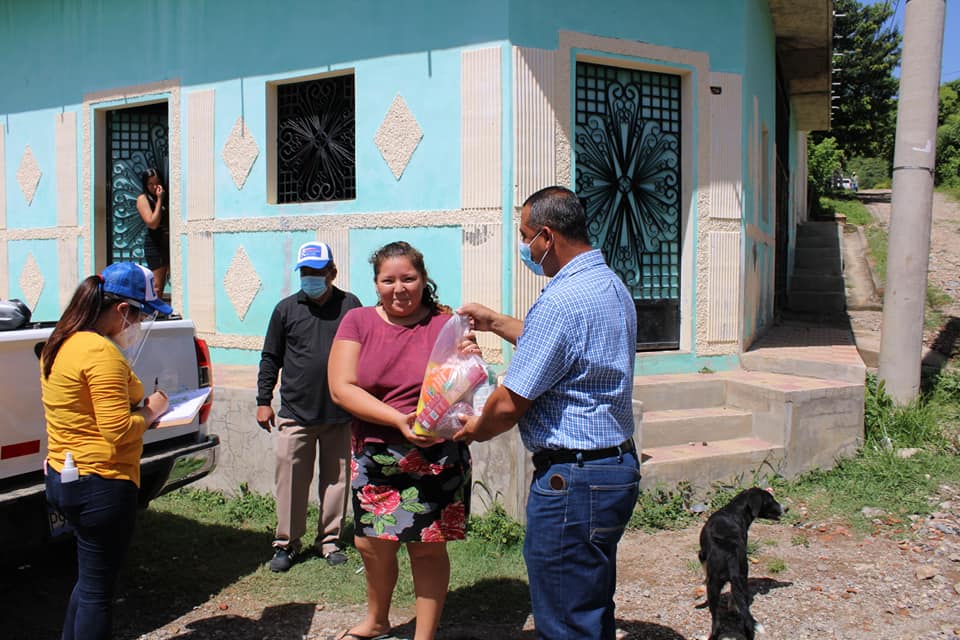 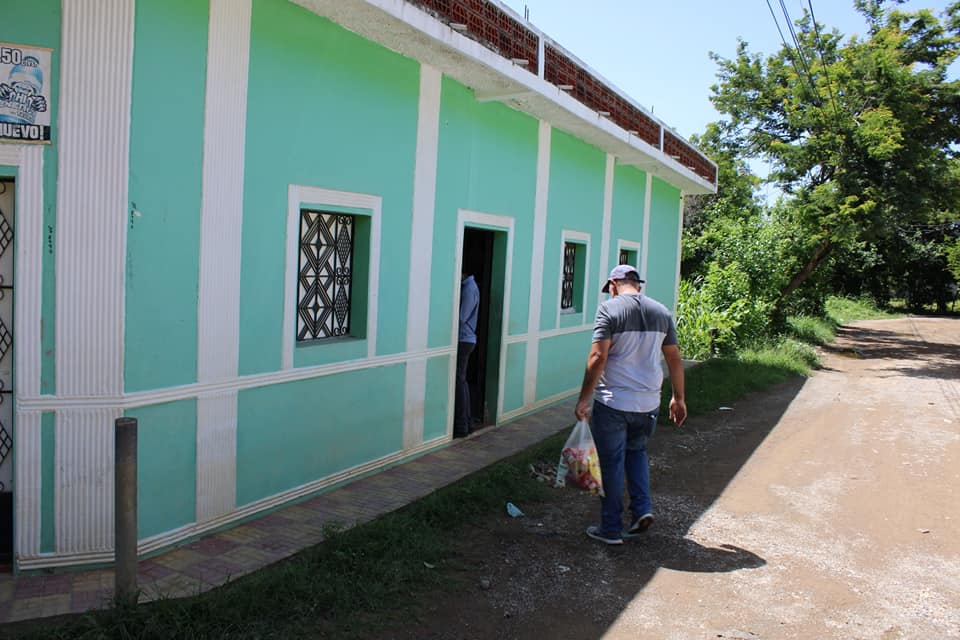 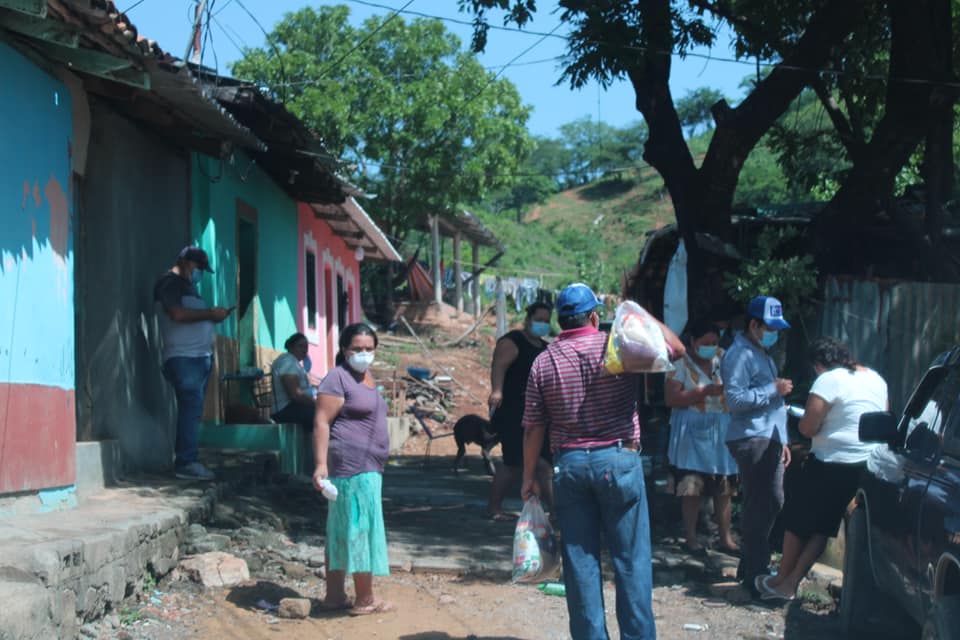 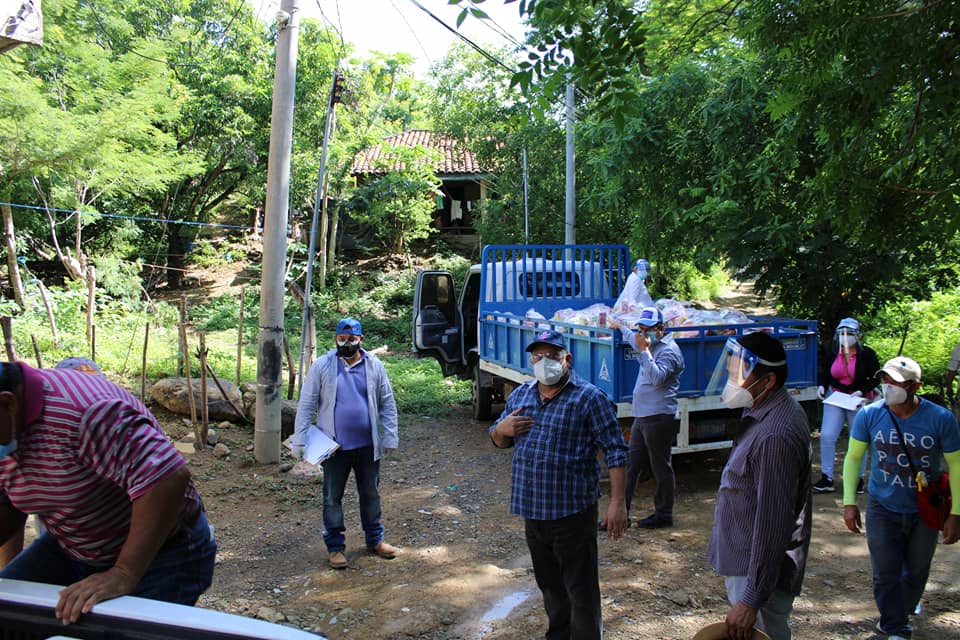 Continuamos la entrega de los paquetes alimenticios casa x casa. Ya estamos en el Barrio el Convento.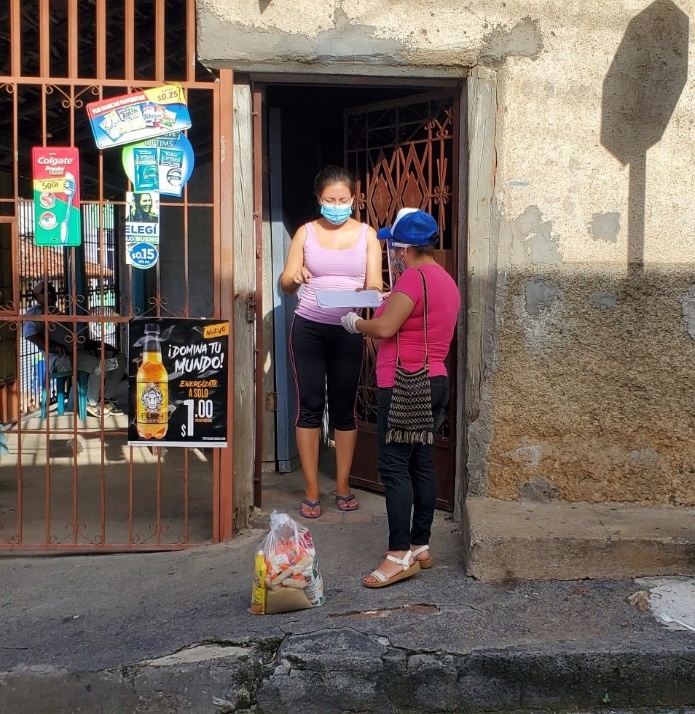 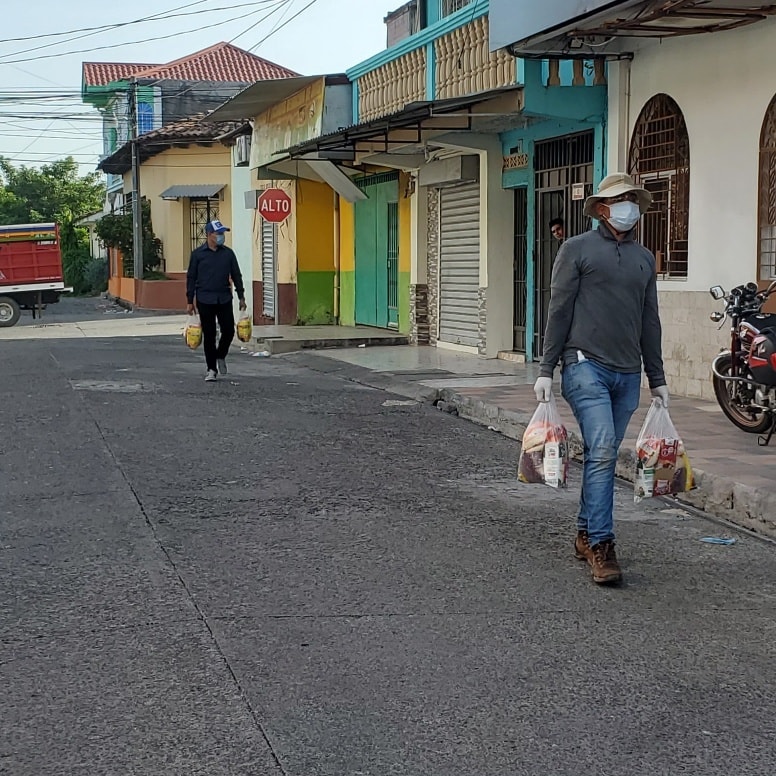 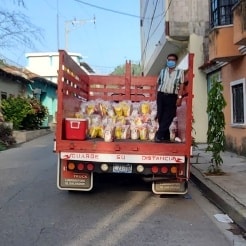 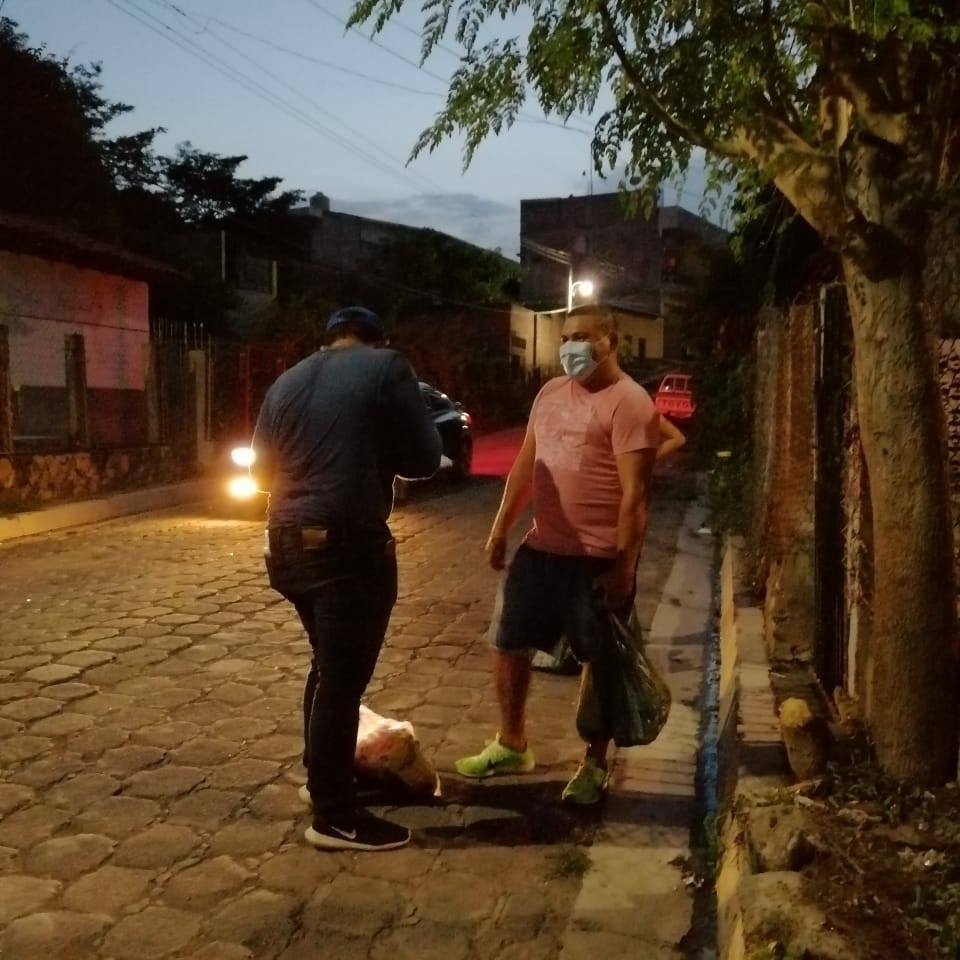 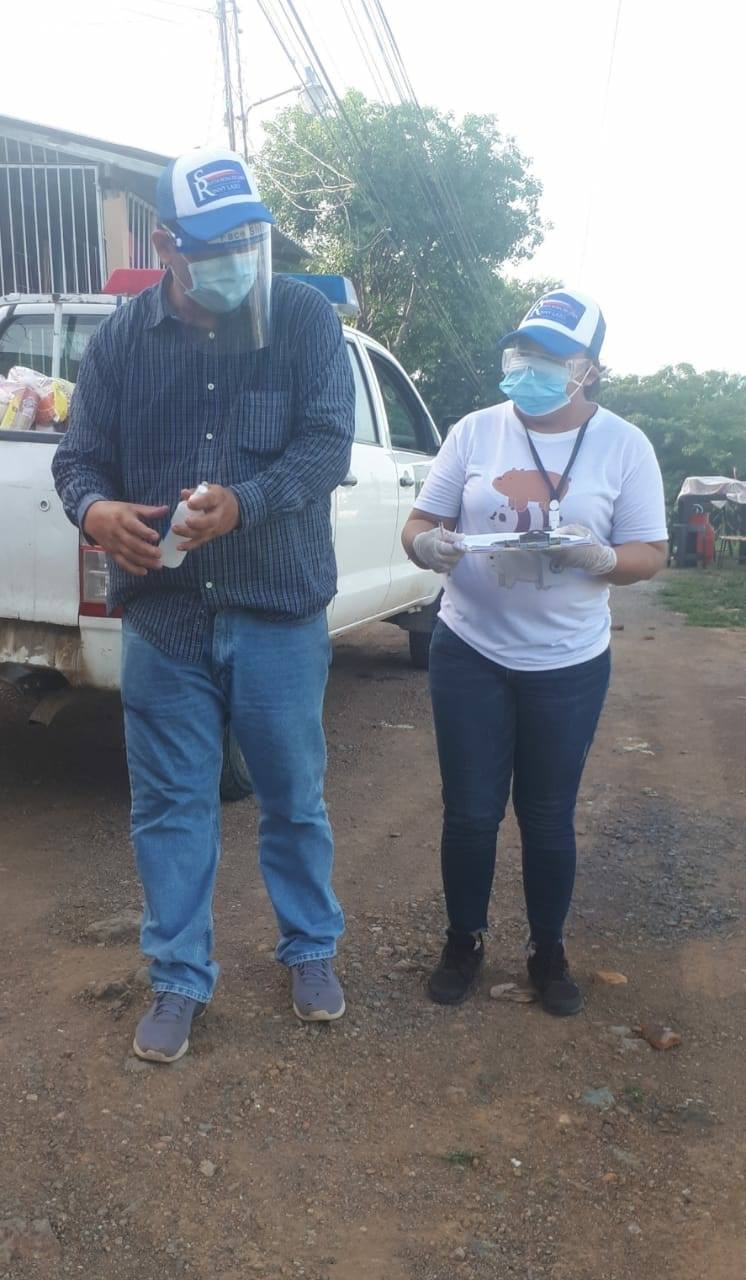 